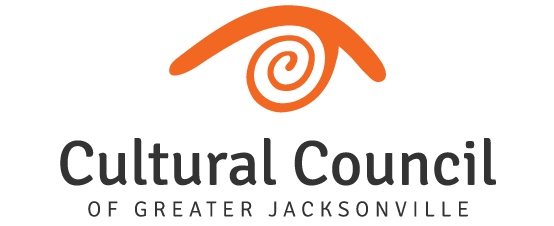 Demographic Chart - CSGP 2021-2022Name of Organization:  ___________________________________________INSTRUCTIONS:Compile demographic survey responses into this demographic chart.  Provide numbers and percentages for board and staff for each category from the demographic surveys.  Include number/percentages of any who did not provide a response.Keep the individual survey responses as backup documentation.  While responses may be anonymous, please double-check sums and percentages, and ensure that you’ve accounted for all CURRENT staff and board members.  This chart will serve to provide information to address the following CSGP eligibility criterion:  The organization shall have a broad base of community representation in management …BOARD OF DIRECTORS:___ Total number of board members allowed by organization’s bylaws ___ Current number of board members servingSTAFF:___ Total number of staff positions___ Current number of staff positions filledDEMOGRAPHIC CHART:*If there are any geographic representation responses for “other,” please list locations represented here:Number BODPercentage BODDemographic Category – RaceNumber StaffPercentage StaffWhiteAfrican American/BlackAsianNative Hawaiian/Other Pacific IslanderAmerican Indian/Alaskan NativeTwo or More RacesDid not respondTOTALSNumber BODPercentage BODDemographic Category - EthnicityNumber StaffPercentage StaffNon-Hispanic/LatinoHispanic/Latino (of any race)Did not respondTOTALSNumber BODPercentage BODDemographic Category – GenderNumber StaffPercentage StaffMaleFemaleDid not respondTOTALSDemographic Category - AgeUnder 1818-4445-6465 and olderDid not respondTOTALSNumber BODPercentage BODDemographic Category – Geographic Representation - RESIDENCENumber StaffPercentage StaffBeachesArlingtonNorthsideWestsideNorthwest-sideSouthsideMandarinUrban Core (Downtown, Springfield, San Marco, Riverside/Avondale)NE Florida County (Clay, Nassau, St. Johns, Baker)*OtherTOTALSNumber BODPercentage BODDemographic Category – Geographic Representation - BUSINESSNumber StaffPercentage StaffBeachesArlingtonNorthsideWestsideNorthwest-sideSouthsideMandarinUrban Core (Downtown, Springfield, San Marco, Riverside/Avondale)NE Florida County (Clay, Nassau, St. Johns, Baker)Not Applicable*OtherTOTALS